                      Gustu Wamak Wasi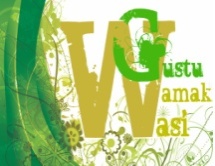                  Calle Ambato y Cuenca                     Teléfono: 2846759                                   Email: gustuwamak-wasi@hotmail.comTena – NapoORGANIGRAMA